Driver scorecards analyze tachograph data for better compliance and safetyThe new scorecard features for TIS-Web utilize DTCO data to give a clearer picture of driver performance and violationsThe list of “10 most frequent violations” shows companies where they need to take quick action and provide training for their driversAn early warning system notifies fleet operators in good time of impending fines or loss of their EU community licenseVillingen-Schwenningen, Germany, May 3, 2022. Continental has enhanced its fleet services by adding new features to its proven VDO software for fleet and tachograph management, which monitors driver compliance with the law. Fleet managers and transport companies can now make full use of the data in their systems by means of VDO Fleet Scorecards for TIS-Web. The software enables them to analyze the performance of individual drivers – even retroactively over many months.The release is available to users of the Pro version of VDO TIS-Web. For each driver it shows a score based on the number and severity of violations. This makes it possible to identify trends and schedule appropriate training. “The scorecards give fleet managers a better view of compliance in TIS-Web,” says Timo Ketterer, Head of Service Product Management in Continental’s Commercial Vehicle Fleet Services business segment. “They are notified of risks, can see causes at a glance and can use reports to decide what steps are necessary.”Fleet managers using the advanced version of TIS-Web already are able to see the aggregated score for their entire fleet today. In addition, when logging in to the system, they receive a warning on the dashboard if the fleet’s total violations exceed a certain limit specified in EU Regulation 2016/403. “The times when managers had to import data from digital tachographs to Excel or another program are over,” says Timo Ketterer. Now it is much easier. With just a few clicks, the TIS-Web dashboard provides a complete picture of violations, plus analyses at the driver level.Detection of frequent violations and talks with the drivers concernedAny violation of the rules, for example on driving or rest periods, represents a financial risk for fleet managers – and the fines for drivers can also be severe. EU Regulation 2016/403 additionally sets a limit for violations per driver and year. Violations are classified in different categories based on their seriousness according to a scale that is uniform throughout Europe. If the limit is exceeded, a procedure is started at the national level and the fleet operator’s reliability status is reviewed. In the worst case the operator can lose its EU transport license. TIS-Web helps fleet managers avoid this. The new scorecard not only gives a clearer visual presentation of the DTCO data, in the Pro version it also displays the fleet’s most frequent violations, updated each week. Fleet managers thus get an early warning of problems and can take prompt countermeasures. Calculation is based on the ERRU Messaging System (European Register of Road Transport Undertakings), which links the national electronic registers of transport companies and permits sharing of recorded data on violations in the EU. The VDO Fleet scorecards for TIS-Web use this information to determine the 10 most frequent violations of a fleet so that managers can see where in the team there might be an increased need for training. Moreover, the driver scorecards show which drivers are better suited for certain assignments than others. Drivers’ working days are tracked on the scorecards to ensure fairness and comparability of such a classification. “Our driver scorecard gives fleet operators an important tool for monitoring driver violations and taking timely corrective action if necessary,” says Ketterer. “This means talking with the drivers involved and making them more aware of the problem.”BackgroundVDO TIS-Web will soon become VDO Fleet: In mid-2022 this software family for archiving tachograph data and monitoring key figures on vehicles and drivers will have a new name. Other names for software products will clearly reflect their purpose. VDO TIS-Web Scorecards will become VDO Fleet Scorecards (ERRU). VDO TIS-Web DMM 5.0, for archiving and evaluating tachograph data, will become VDO Fleet Tachograph Management. And VDO TIS-Web Motion will be called VDO Fleet Tachograph Live Services. This software solution enables track & trace and provides real-time information about drivers’ remaining driving and rest times.Continental develops pioneering technologies and services for sustainable and connected mobility of people and their goods. Founded in 1871, the technology company offers safe, efficient, intelligent and affordable solutions for vehicles, machines, traffic and transportation. In 2021, Continental generated sales of €33.8 billion and currently employs more than 190,000 people in 58 countries and markets. On October 8, 2021, the company celebrated its 150th anniversary.Continental develops pioneering technologies to make commercial transport safer, more efficient and more connected. The company’s products and services deliver measurable impact for commercial vehicle manufacturers and the aftermarket. They benefit from a broad portfolio and from fully integrated systems. The portfolio includes tires, digital tire monitoring, fleet management, telematic solutions, Electronic Logging Devices (ELD) and tachographs, hoses, air springs, Electronic Control Units (ECU), displays, drivetrain and exhaust aftertreatment systems, sensors, advanced driving assistance systems, as well as eHorizon maps and events and cloud based services. In 2019, the share of Continental’s global sales for commercial vehicle products, systems and services was 5 billion.Press contact Oliver HeilManager Media RelationsSmart Mobility (SMY)ContinentalPhone: +49 69 7603-9406Email: oliver.heil@continental-corporation.comPress portal	www.continental-press.comMedia center	www.continental.com/media-centerProduct information	www.fleet.vdo.comPictures/captions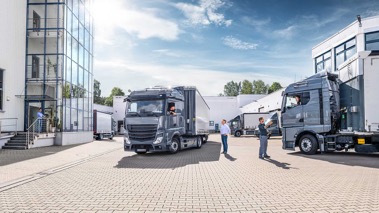 Continental_TIS-Web_Scorecards_DriversFor quick responses when problems come up: Scorecards for TIS-Web enable fleet managers to make contact with drivers and discuss violations.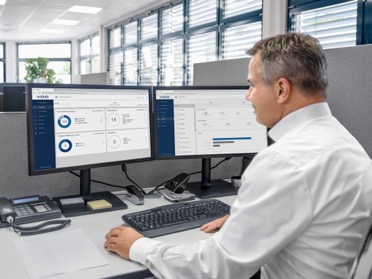 Continental_PP_TIS-Web_Application_2Always on top of the situation: With VDO Fleet Scorecards for TIS-Web, fleet managers can keep track of driver violations and see where they occur most often.